                                 ДОГОВОР №          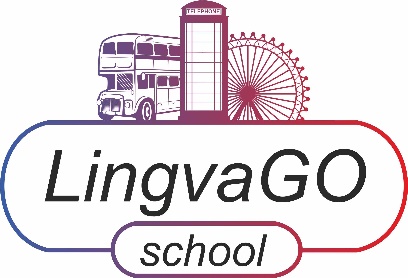 об оказании платных дополнительных образовательных услугг. Саранск                                                                                                                     «    »  202_г.Автономная некоммерческая организация дополнительного образования «Школа иностранных языков «ЛингваГоуСкул», действующая на основании свидетельства о государственной регистрации некоммерческой организации от 20 сентября  2018 года, выданный Министерством Юстиции Российской Федерации, в лице директора Ковальской А. Б., действующей на основании Устава, в дальнейшем Исполнитель,  с одной стороны и (ФИО ученика), ________________________(ФИО родителей, законных представителей), ______________________в дальнейшем  Заказчик, с другой стороны, заключили в соответствии с Гражданским Кодексом РФ, Законами РФ  и Московской области «Об образовании», Законом РФ «О защите прав потребителей», а также Правилами оказания платных образовательных услуг в сфере дошкольного и общего образования, учреждёнными постановлением Правительства РФ «Об утверждении правил оказания платных образовательных услуг» в сфере образования от 05.07.2001 № 505 (в ред. Постановления правительства РФ от 28.12.2005 № 815), настоящий Договор о нижеследующем:Предмет договораИсполнитель предоставляет, а Заказчик ежемесячно и в полном объеме осуществляет предоплату за дополнительные образовательные услуги до начала занятий:                                               2. Обязанности  Исполнителя 2.1 Организовать и обеспечить надлежащее исполнение услуг, предусмотренных  разделом  1 настоящего договора. Платные дополнительные образовательные услуги оказываются в соответствии с учебным  планом, годовым календарным учебным графиком и расписанием занятий, разрабатываемыми Исполнителем.2.2 Обеспечить для проведения занятий помещения, а также оснащение, соответствующее обязательным нормам и правилам, предъявляемым к образовательному процессу.2.3 Исполнитель предоставляет Заказчику возможность обучения: индивидуально, полуиндивидуально (2 человека), в мини-группе (3 человека), формируется исключительно в случае распада группы, на срок, установленный Исполнителем. В группе (от 4 до 6 человек, при необходимости до 8 человек).2.4 Уведомить Заказчика о нецелесообразности оказания Заказчику платных дополнительных услуг в объёме, предусмотренном разделом 1 настоящего Договора, в случае:-  нарушения учебной дисциплины;-  невыполнения условий настоящего Договора.Обязанности Заказчика3.1 Своевременно вносить предоплату за предоставляемые услуги, указанные в разделе 1 настоящего Договора, до начала занятий в будние дни с 09.00-21.00 наличным или безналичным расчетом. В случае неоплаты образовательных услуг в срок, ученик к занятиям не допускается.3.2 Незамедлительно сообщать Исполнителю об изменении контактного телефона и места жительства и иной контактной информации.3.3 Извещать Исполнителя об уважительных причинах отсутствия Заказчика на занятиях.3.4 Проявлять уважение к педагогам, администрации, персоналу Исполнителя. Бережно относится к имуществу Исполнителя.3.5 Возмещать ущерб, причинённый Заказчиком имуществу Исполнителя, в соответствии с законодательством РФ. 3.6 Приобретать за свой счёт учебно – методический материал, необходимый для надлежащего исполнения образовательным учреждением обязательств по оказанию платных дополнительных образовательных услуг, в объёме, соответствующем возрасту и потребностям Заказчика, после зачисления ученика в течение 3 рабочих дней.3.7 Заказчик обязуется посещать занятия, указанные в личном расписании. Соблюдать учебную дисциплину и общепринятые нормы поведения;3.8 Своевременно выполнять задания по подготовке к занятиям, предлагаемых педагогами Исполнителя;3.9 В случае, если Заказчик опаздывает или не приходит на занятия, данное время считается проведенным Исполнителем и не подлежит отработке. Оплата за это занятие  взимается в полном объёме.3.10 В случае невыполнения одного из разделов 3 Договора Исполнитель не несет никакой ответственности за знания Заказчика по окончанию курса. 3.11 В случае, если все участники группы отсутствовали на занятии по причине неоплаты и лишь один человек занимался, то этот ученик должен произвести оплату как за индивидуальное занятие (также это относится к полуиндивидуальным занятиям, если все участники группы, кроме двух отсутствуют; к минигрупповым занятиям, если участники группы, кроме одного/двух отсутствуют).Права Исполнителя и Заказчика4.1 Исполнитель вправе расторгнуть настоящий договор в одностороннем порядке, при нарушении Заказчиком пунктов раздела 3. 4.2 Заказчик вправе требовать от Исполнителя предоставления информации по вопросам, касающимся организации и обеспечения надлежащего исполнения услуг, предусмотренных разделом 1 настоящего Договор, образовательной деятельности Исполнителя и перспектив ее развития, об успеваемости, поведении, отношении Заказчика к учебе и о его способностях в отношении обучения.4.3 Окончательное решение о зачислении ученика или же его переводе из одной группы в другую на основании его/ ее знаний принимает Исполнитель в лице Руководителя.4.4 Заказчик вправе обращаться к работнику Исполнителя, получать полную информацию об оценке своих знаний и критериях этой оценки только через руководителя. Пользоваться имуществом Исполнителя, необходимым для обеспечения образовательного процесса, во время занятий, предусмотренным расписанием.4.5 В случае долгого отсутствия ученика в группе/мини-группе, данный ученик обязан оплатить и  взять определенное количество индивидуальных занятий, чтобы догнать группу, которую посещал ранее. В случае отказа, Исполнитель берет на себя право перевести ученика в группу со знаниями ниже.4.6 Исполнитель фиксирует посещение занятий заказчика в «журнале посещения занятий», что является прямым подтверждением проведенного занятия, а также присутствия, либо отсутствия заказчика на занятии.    "Журнал посещения занятий" - является внутренним документом Исполнителя и в свою очередь Исполнитель оставляет за собой право предоставлять или не предоставлять по требованию Заказчика данный внутренний документ.    4.7 По окончании курса Заказчик имеет право пройти аттестацию и получить сертификат, подтверждающий уровень полученных знаний.4.8 Исполнитель имеет право отказать Заказчику в выдаче сертификата, если Заказчик в свою очередь нарушал пункты раздела 3 данного Договора.4.9 Обмен личными данными (номером телефона, электронной почтой, адресом, общением в социальных сетях и т.д.) с работниками Исполнителя запрещён. При нарушении данного пункта Исполнитель имеет право расторгнуть Договор с Заказчиком в одностороннем порядке и не совершать возврат денежных средств, оплаченных за не проведенные занятия.4.10 Все вопросы, связанные с успеваемостью Заказчика, сроками оплаты, стажировками в Европе, экзаменами на получение сертификата, решаются только через руководителя методического отдела, в отсутствии его по уважительной причине, вопросы данного характера решает его заместитель.Оплата услуг5.1 Заказчик в течение учебного курса ежемесячно осуществляет предоплату  услуги полностью за месяц, указанные в разделе 1 настоящего Договора в размере _______________   до начала занятий, вне зависимости от вида образовательных услуг (индивидуальные, полуиндивидуальные, в мини-группе (3 человека), групповые). 5.2 Исполнитель  делает перерасчета по медицинским справкам, командировочным листам, больничным листам и по иным документам.5.3 Исполнитель имеет право ставить занятия в дни государственных праздников и школьных каникул. При этом оплата должна быть произведена в полном объеме и в срок, без перерасчетов и переносов на другой расчетный месяц.5.4 Исполнитель предоставляет возможность Заказчику отработать пропущенные занятия в дни государственных праздников, школьных каникул, трудовому отпуску, а также болезни в аналогичной группе (при ее наличии). 5.5 Заказчик имеет право отработать пропущенные занятия в течение 30 рабочих дней и не более со дня выхода на учебу, только в группе. Данная возможность не распространяется на отработку в полуиндивидуальной или же в мини-группах.5.5.1.В случае пропусков занятий Заказчиком по  взаимозачеты в денежном эквиваленте и перерасчеты Исполнителем  не производится.5.5.2.При большом количестве пропусков (более четырех занятий), Исполнитель дает возможность Заказчику отработать пропущенные занятия в аналогичной группе. Оплата должна быть произведена Заказчиком в полном объёме за месяц. В случае отсутствия у Заказчика возможности отрабатывать в аналогичной группе, Заказчику необходимо будет взять определенное количество индивидуальных занятий для восполнения знаний, пропущенных по уважительной причине, для продолжения обучения.5.6 Если в месяце выходит большее количество занятий, чем было прописано в данном Договоре (в связи с разным количеством календарных дней), Заказчик обязан их оплатить.5.7 В случае, если ученик начинает обучение не в первых числах месяца, он обязан осуществить предоплату заранее, до внесения его/ее занятий в расписание. 5.8 Исполнитель имеет право, но не обязан информировать Заказчика путём звонка или сообщения на телефон о сроке оплаты за 5 дней до его окончания, о различных проводимых акциях и скидках.5.9 В случае выхода специального предложения на образовательные услуги, Заказчик должен знать, что количество мест по данному предложению ограничено. Также данное предложение является временным на лимитированный срок обучения. По окончанию специального предложения Заказчик обязан оплачивать услуги по указанной Исполнителем цене на данный учебный период.5.10 Стоимость образовательных услуг может быть изменена Исполнителем в одностороннем порядке.6. Основания изменения и расторжения договора6.1 Заказчик вправе расторгнуть Договор, обязательно предупредив Исполнителя об этом за 7 дней только путем письменного Заявления. При этом, произведенная ранее оплата не подлежит возврату Заказчику.6.2 Исполнитель вправе отказаться от исполнения Договора и расторгнуть его в одностороннем порядке, если:- Заказчик нарушил сроки оплаты по настоящему Договору, указанные в разделе 5- неоднократно нарушает иные обязательства, предусмотренные разделом 3 настоящего Договора, что явно затрудняет исполнение обязательств Исполнителя и нарушает правила и законные интересы обучающихся и работников Исполнителя. 6.3 Прослушка и запись занятий на аудио/видео носители без письменного согласия Исполнителя – строго запрещена. Нарушение данного пункта ведет к расторжению заключенного Договора в одностороннем порядке.7. Ответственность за неисполнение или ненадлежащее исполнение обязательств по настоящему договору7.1 В случае неисполнения или ненадлежащего исполнения Заказчиком обязательств по настоящему Договору, а именно неуплаты образовательных услуг в срок, указанный в пункте 1 «Предмет Договора», Исполнитель вынужден будет обратиться в компетентные органы с целью взыскания долга.8. Срок действия договора и другие условия8.1   Настоящий договор является бессрочным и может быть расторгнут в одностороннем порядке Исполнителем без уведомления Заказчика.8.2 Все изменения по настоящему договору прописываются в дополнительном соглашении, который должен быть подписан с двух сторон.8.3 Договор составлен в 2-х экземплярах, по одному для каждой из сторон, имеющих равную юридическую силу.9. Реквизиты сторонИсполнитель:  АНО ДО  «Школа                                  Заказчик: иностранных языков «ЛингваГоу Скул»    НаименованиеРежим занятийКол-во академических часов  в месяцСтоимость одного академического часа  (45 минут)Сумма в месяц      Очный          8Юр.адрес:430009, Республика Мордовия.г.Саранск, ул. Васенко, д.32, пом.231ИНН 1327033133КПП132701001 
ОГРН 1181326005662р/с 40703810808180000059 в Филиал ЦЕНТРАЛЬНЫЙ Банка ВТБ ПАО Г.МОСКВАБИК 044525411к/с 30101810145250000411Директор_______________/Ковальская А.Б./                      подпись                                     М.П.  ФИО   _______________/_____________./                    подпись          